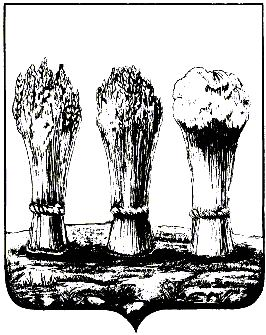 АДМИНИСТРАЦИЯ ЛЕНИНСКОГО РАЙОНА ГОРОДА ПЕНЗЫПРИКАЗот 19.06.2019 № 189Об утверждении Положения о Почетной грамоте, благодарности и благодарственном письме администрации Ленинского района города ПензыРуководствуясь Положением об администрации Ленинского района города Пензы, утвержденным постановлением главы администрации г.Пензы от 27.10.2006 № 1266,П Р И К А З Ы В А Ю :1. Утвердить Положение о Почетной грамоте, благодарности и благодарственном письме администрации Ленинского района города Пензы согласно приложению №1.2. Настоящий приказ опубликовать в муниципальной газете «Пенза» и разместить на интернет - странице администрации Ленинского района города Пензы официального сайта администрации города Пензы в информационно-телекоммуникационной сети «Интернет».3. Контроль за выполнением настоящего приказа возложить на заместителя главы администрации Ленинского района города Пензы по организации деятельности администрации района.Приложение № 1к приказу администрации Ленинского района города Пензыот  19.06.2019  № 189Положение о Почетной грамоте, благодарности и благодарственном письме администрации Ленинского района города Пензы1. Почетная грамота благодарность администрации Ленинского района города Пензы (далее - Почетная грамота и благодарность) являются формами поощрения и вручаются за:- значительный вклад в развитие Ленинского района города Пензы;- активную и действенную помощь в проведении мероприятий, организуемых администрацией Ленинского района города Пензы (далее - администрация);- участие в работе по праздничному оформлению территории Ленинского района города Пензы;- участие на добровольной основе в социально значимых работах по благоустройству территории Ленинского района города Пензы;- безупречную и эффективную муниципальную службу, выполнение заданий особой важности и сложности;- умелую организацию результативной работы, проявленную при выполнении заданий особой важности;- добросовестное исполнение должностных обязанностей, многолетний труд.2. Почетная грамота и благодарность администрации вручаются:- гражданам и коллективам организаций, руководителям организаций, независимо от форм собственности;- муниципальным служащим администрации Ленинского района города Пензы (далее - муниципальные служащие).3. Награждение Почетной грамотой может быть приурочено к профессиональному празднику, юбилейным датам, а также к юбилейным датам организаций.При награждении Почетной грамотой к юбилейным датам считать:- для юридических лиц - 50, 100 лет и далее каждые 50 лет со дня основания;- для физических лиц - 50, 60, 70, 75 и далее каждые 5 лет со дня рождения.4. Награждение Почетной грамотой (объявление благодарности) производится в следующей последовательности:- благодарность;- Почетная грамота.5. С представлением о награждении Почетной грамотой, объявлении благодарности могут обращаться:- заместители главы, начальники отделов администрации;- руководители государственных органов и органов местного самоуправления;- руководители организаций, независимо от форм собственности.6. Глава администрации (лица, исполняющее его обязанности) вправе лично инициировать вопрос о форме поощрения. В данном случае оформление документов, предусмотренных настоящим Положением, не требуется.7. Для рассмотрения вопроса о награждении Почетной грамотой и объявлении благодарности каждый из инициаторов представляет следующие документы:- ходатайство о награждении;- характеристику на представляемого к награждению, с указанием конкретных заслуг, стажа работы, наличия наград.Ходатайство о награждении Почетной грамотой или об объявлении благодарности, характеристика на представляемого к награждению представляются в администрацию не позднее чем за 15 дней до дня предполагаемого награждения.8. Награждение Почетной грамотой и объявление благодарности производятся на основании приказа администрации.9. Вручение Почетной грамоты и объявление благодарности осуществляется в торжественной обстановке главой администрации либо по его поручению заместителем главы администрации.10. Повторное объявление Благодарности за новые заслуги возможно не ранее чем через 1 год после предыдущего награждения.11. Повторное награждение Почетной грамотой возможно не ранее чем через 3 года с момента предыдущего награждения и при условии, что за этот период представляемый к награждению проявил новые заслуги.12. Подготовку проектов приказов о награждении Почетной грамотой и объявлении благодарности осуществляет отдел по взаимодействию с органами территориального общественного самоуправления администрации.13. Благодарственное письмо администрации (далее - Благодарственное письмо) является формой поощрения граждан, организаций (коллективов организаций) за активное участие в общественной жизни, а также за активную жизненную позицию.Благодарственное письмо подписывается главой администрации (лицом, исполняющим его обязанности). Издания приказа администрации о награждении благодарственным письмом не требуется.И.о.главы администрации              А.А.Максимов